Г И Б Д Д  ИНФОРМИРУЕТ!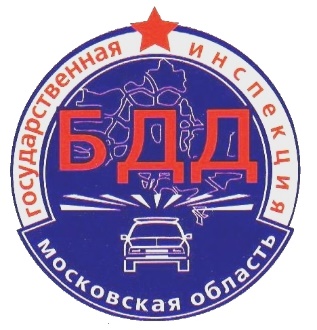 В целях усиления работы по предупреждению ДТП с участием пешеходов,с 17 октября по 4 декабря 2016г.на территории Подмосковья проводится оперативно-профилактическое мероприятие«Пешеход»С начала 2016 года на территории Московской области зарегистрировано 1582 ДТП с участием пешеходов, в которых 306 человек погибли и 1370 получили травмы различной степени тяжести, в том числе погибли 9 и получили ранения 189 несовершеннолетних пешеходов. На территории обслуживания отдела ГИБДД МУ МВД России «Ногинское» произошло 43 ДТП с участием пешеходов, в которых погибло 9 человек и 37 получили серьёзные ранения, в том числе 9 детей. Основанными причинами таких ДТП стали: переход проезжей части в неустановленном месте, непредставление преимущества в движении пешеходам на пешеходных переходах, отсутствие световозвращающих элементов на одежде пешеходов.Цель профилактического мероприятия: снижение количества ДТП с участием пешеходов.Ежегодно, на Российских дорогах погибает более 30 тысяч человек, среди которых старики и дети, женщины и мужчины, военные и гражданские, политики и артисты, пенсионеры и студенты, рабочие и учёные. ДТП не щадят никого. Причина всем этим несчастьям – грубое нарушение Правил дорожного движения и низкая дисциплина, как среди водителей, так и пешеходов.Отдел ГИБДД МУ МВД России «Ногинское» в очередной раз обращается к пешеходам: в связи с вступлением 1 июля 2015 года Постановления Правительства Российской Федерации «Об изменениях в Правила дорожного движения» от 14.11.2014       № 1197 о необходимости использования световозвращающих элементов на верхней одежде при движении пешеходов в темное время суток по обочине или краю проезжей части, а также водителю и пассажиру, т.к. выйдя из транспортного средства, они автоматически становятся пешеходами.Уважаемые участники дорожного движения, только неукоснительное соблюдение Правил дорожного движения может уберечь Вас от проблем на дороге. Не подвергайте опасности себя и других людей.                                      /Отдел ГИБДД МУ МВД России «Ногинское»/